Alla c.a. del Dirigente Scolasticoe per c.c. al DSGASEDE__l__  sottoscritt__ __________________________________________insegnante a  	 T.I.  T.D. in servizio nella scuola 	 dell’Infanzia  Primaria  Sec. di I Grado, ai fini della liquidazione dei compensi a carico del fondo d’istituto (FIS), dell’Ente Locale (E.L. Comune di Uta) e/o altra fonte di finanziamento (MIUR, PON, RAS, ecc.), in base a quanto previsto nel PTOF e dal Contratto Integrativo d’Istituto, consapevole delle responsabilità civili e penali cui va incontro in caso di dichiarazione non corrispondente al vero, ai sensi del DPR 28.12.2000 n. 445, così come modificato ed integrato dall’art. 15 della legge 16.1.2003, dichiara di avere svolto nell’a.s. in corso le seguenti attività (spuntare le voci che interessano e inserire n. ore effettivamente svolte come da registri e documentazione):Dichiaro di aver curato un prospetto - riepilogo attività funzionali all’insegnamento in maniera puntuale e precisa, e di poterlo esibire all’occorrenza su richiesta della DirigenteSi allegano i seguenti documenti relativi a quanto dichiarato sopra:Relazione delle Funzioni Strumentali e Referenti di Area sul lavoro svolto da sottoporre alla approvazione del Collegio dei Docenti;Relazione finale e registro di ciascun progetto effettuato in orario extracurricolare per il docente di arricchimento dell’O.F. e/o di  recupero,  potenziamento o formazione previsto nel PTOF;Data, ______________________Firma del docente                                                                                                  ___________________________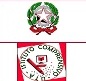 ISTITUTO	COMPRENSIVO	STATALEVia Regina Margherita - 09010 U T A (CA)070/969005   070/9661226                      caic874006@istruzione.it   caic874006@pec.istruzione.it   www.ics-uta.gov.it AUTOCERTIFICAZIONE INCARICHI ATTIVITA’ SVOLTE a.s. 2020/2021 con compenso a carico del Fondo D’Istituto (art. 88 del CCNL 2006/2009), del Comune, della RAS, ecc. ATTIVITA’ATTIVITA’ATTIVITA’√ √ OREINCARICHI VARI attività deliberate dal Consiglio d’Istituto - CNNL art. 88.2.k (importi forfetari come previsto dal Contratto Integrativo d’Istituto a.s. 2014-2015)INCARICHI VARI attività deliberate dal Consiglio d’Istituto - CNNL art. 88.2.k (importi forfetari come previsto dal Contratto Integrativo d’Istituto a.s. 2014-2015)INCARICHI VARI attività deliberate dal Consiglio d’Istituto - CNNL art. 88.2.k (importi forfetari come previsto dal Contratto Integrativo d’Istituto a.s. 2014-2015)√√1° Collaboratore del Dirigente Scolastico 1° Collaboratore del Dirigente Scolastico 1° Collaboratore del Dirigente Scolastico come da contrattoCollaboratore/ Incaricato del Dirigente Scolastico Collaboratore/ Incaricato del Dirigente Scolastico Collaboratore/ Incaricato del Dirigente Scolastico come da contrattoReferente di plesso Referente di plesso Referente di plesso come da contrattoFUNZIONI STRUMENTALI (importi forfetari come previsto dal Contratto d’Istituto)FUNZIONI STRUMENTALI (importi forfetari come previsto dal Contratto d’Istituto)FUNZIONI STRUMENTALI (importi forfetari come previsto dal Contratto d’Istituto)come da contrattoIndicare la FS ricoperta: Indicare la FS ricoperta: Indicare la FS ricoperta: Altri incarichi (referenti di area, membri di commissioni ecc): indicare in elenco quali ed il relativo numero di ore funzionali effettive svolteAltri incarichi (referenti di area, membri di commissioni ecc): indicare in elenco quali ed il relativo numero di ore funzionali effettive svolteAltri incarichi (referenti di area, membri di commissioni ecc): indicare in elenco quali ed il relativo numero di ore funzionali effettive svoltePROGETTI – ore di docenza (specificare titolo progetto e/o corso di formazione)PROGETTI – ore di docenza (specificare titolo progetto e/o corso di formazione)PROGETTI – ore di docenza (specificare titolo progetto e/o corso di formazione)FinanziatoFinanziaton. ore svolten. ore svolteTitolo progetto:Titolo progetto:FIS-E.L.-altroFIS-E.L.-altroTitolo progetto:Titolo progetto:FIS-E.L.-altroFIS-E.L.-altroTitolo progetto:Titolo progetto:FIS-E.L.-altroFIS-E.L.-altroTitolo progetto:Titolo progetto:FIS-E.L.-altroFIS-E.L.-altroTitolo progetto:Titolo progetto:FIS-E.L.-altroFIS-E.L.-altroTitolo progetto:Titolo progetto:FIS-E.L.-altroFIS-E.L.-altroORE ECCEDENTI per sostituzione colleghi assentiORE ECCEDENTI per sostituzione colleghi assentiORE ECCEDENTI per sostituzione colleghi assentiORE ECCEDENTI per sostituzione colleghi assentiORE ECCEDENTI per sostituzione colleghi assentiN. oreN. oreIndicare il totale delle ore effettuate e NON recuperate, che devono corrispondere a quanto riportato nell’apposito registro di plesso (il referente di plesso avrà cura di consegnare il registro in segreteria nei tempi indicati)Ordine di scuola:InfanziaPrimariaSecondaria di I GradoIndicare il totale delle ore effettuate e NON recuperate, che devono corrispondere a quanto riportato nell’apposito registro di plesso (il referente di plesso avrà cura di consegnare il registro in segreteria nei tempi indicati)Ordine di scuola:InfanziaPrimariaSecondaria di I GradoIndicare il totale delle ore effettuate e NON recuperate, che devono corrispondere a quanto riportato nell’apposito registro di plesso (il referente di plesso avrà cura di consegnare il registro in segreteria nei tempi indicati)Ordine di scuola:InfanziaPrimariaSecondaria di I GradoIndicare il totale delle ore effettuate e NON recuperate, che devono corrispondere a quanto riportato nell’apposito registro di plesso (il referente di plesso avrà cura di consegnare il registro in segreteria nei tempi indicati)Ordine di scuola:InfanziaPrimariaSecondaria di I GradoIndicare il totale delle ore effettuate e NON recuperate, che devono corrispondere a quanto riportato nell’apposito registro di plesso (il referente di plesso avrà cura di consegnare il registro in segreteria nei tempi indicati)Ordine di scuola:InfanziaPrimariaSecondaria di I Grado